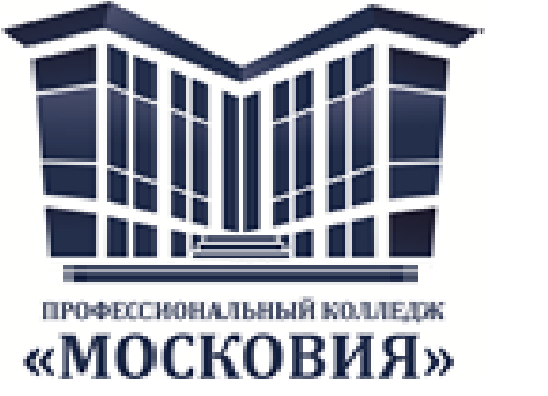 Иностранные граждане, лица без гражданства, в том числе соотечественники, проживающие за рубежом при подаче заявления на обучение в   ГАПОУ МО «Профессиональный колледж «Московия»предъявляют следующие документы:копию документа, удостоверяющего личность поступающего, либо документ, удостоверяющий личность иностранного гражданина в Российской Федерации, в соответствии со статьей 10 Федерального закона от 25 июля 2002 г. N 115-ФЗ "О правовом положении иностранных граждан в Российской Федерации"*(4);оригинал документа (документов) иностранного государства об образовании и (или) документа об образовании и о квалификации (далее - документ иностранного государства об образовании), если удостоверяемое указанным документом образование признается в Российской Федерации на уровне соответствующего образования в соответствии со статьей 107 Федерального закона*(5) (в случае, установленном Федеральным законом, - также свидетельство о признании иностранного образования);заверенный в установленном порядке перевод на русский язык документа иностранного государства об образовании и приложения к нему (если последнее предусмотрено законодательством государства, в котором выдан такой документ);копии документов или иных доказательств, подтверждающих принадлежность соотечественника, проживающего за рубежом, к группам, предусмотренным статьей 17 Федерального закона от 24 мая 1999 г. N 99-ФЗ "О государственной политике Российской Федерации в отношении соотечественников за рубежом"*(6);4  фотографии.Фамилия, имя и отчество (последнее - при наличии) поступающего, указанные в переводах поданных документов, должны соответствовать фамилии, имени и отчеству (последнее - при наличии), указанным в документе, удостоверяющем личность иностранного гражданина в Российской Федерации.	Прием иностранных граждан в ГАПОУ МО «Профессиональный колледж «Московия» для получения среднего профессионального образования по очной и очно-заочной форме обучения, а также в порядке перевода из другого образовательного учреждения осуществляется приемной комиссией в соответствии с международными договорами РФ и межправительственными соглашениями Российской Федерации за счет средств соответствующего бюджета (в том числе в пределах установленной Правительством Российской Федерации квоты), а также по договорам с оплатой стоимости обучения физическими и (или) юридическими лицами.	Прием на обучение иностранных граждан Республики Беларусь, Республики Казахстан и Кыргызской Республики по образовательным программам среднего профессионального образования осуществляется на общедоступной основе (обеспечивается соблюдение прав граждан в области образования, установленных законодательством Российской Федерации, гласность и открытость, объективность оценки способностей и склонностей Поступающих), в случае если численность Поступающих превышает количество мест, обеспечение которых осуществляется за счет бюджетных ассигнований, то прием осуществляется на конкурсной основе по результатам среднего балла оригинала документа об основном среднем и общем образовании.Прием иностранных граждан в государственные образовательные учреждения среднего профессионального образования для обучения за счет средств соответствующего бюджета осуществляется:В соответствии с Соглашением о предоставлении равных прав гражданам государств-участников Договора об углублении интеграции в экономической и гуманитарной областях от 29 марта 1996 г. на поступление в учебные заведения, утвержденным постановлением Правительства Российской Федерации от 22 июня 1999 г. N 662 и иными международными договорами Российской Федерации и межправительственными соглашениями Российской Федерации.  На основании Государственной программы по оказанию содействия добровольному переселению в Российскую Федерацию соотечественников, проживающих за рубежом, утвержденной Указом Президента Российской Федерации от 22 июня 2006 г. № 637.В соответствии с Федеральным законом от 24 мая 1999 г. N 99-ФЗ «О государственной политике Российской Федерации в отношении соотечественников за рубежом».Согласно миграционному законодательству право иностранного гражданина на пребывание в Российской Федерации подтверждается национальным паспортом (с нотариально удостоверенным переводом на русский язык), а также одним из нижеперечисленных документов:уведомление о прибытии с отметкой подразделения Федеральной миграционной службы (УФМС России) о постановке на миграционный учет; разрешение на временное проживание;вид на жительство.В соответствии с требованиями Постановления Правительства Российской Федерации от 15 января 2007 г. № 9 ”О порядке осуществления миграционного учета иностранных граждан и лиц без гражданства в Российской Федерации“ иностранные граждане обязаны стать на учет по месту пребывания или месту жительства. Иностранные граждане, временно пребывающие в Российской Федерации, а равно постоянно или временно проживающие в Российской Федерации, при нахождении в месте пребывания, не являющимся их местом жительства, обязаны встать на учет по месту пребывания, за исключением случаев, предусмотренных частью 6 статьи 20 Федерального закона от 15.08.1996 N 114-ФЗ «О порядке выезда из Российской Федерации и въезда в Российскую Федерацию».Уведомление о прибытии в место пребывания иностранного гражданина, временно проживающего или временно пребывающего в Российской Федерации, подается в территориальный орган Федеральной миграционной службы не позднее 7 рабочих дней со дня его прибытия в место пребывания.Уведомление о прибытии в место пребывания иностранного гражданина, постоянно проживающего в Российской Федерации, подается в территориальный орган Федеральной миграционной службы не позднее 7 рабочих дней со дня его прибытия в место пребывания.Основанием для постановки на учет по месту пребывания иностранного гражданина является получение территориальным органом Федеральной миграционной службы уведомления установленной формы о прибытии иностранного гражданина или лица без гражданства в место пребывания (далее - уведомление о прибытии).Согласно установленному порядку, иностранный гражданин, а также его несовершеннолетний ребенок, при пересечении границы Российской Федерации заполняют миграционную карту установленного образца, которая только подтверждает факт пересечения границы, но сама по себе не дает никаких прав.Учет иностранного гражданина по месту пребывания на основании уведомления о прибытии является лишь фиксацией сведений об адресе нахождения иностранца в течение 90 суток со дня пересечения границы, по истечении которых лицо обязано выехать за пределы Российской Федерации (продление данного срока для несовершеннолетних детей не предусмотрено).Регистрация же по месту жительства осуществляется только в рамках разрешений на временное проживание либо видов на жительство, выдаваемых не в уведомительном, а в разрешительном порядке. Во всех остальных случаях иностранный гражданин считается не проживающим, а временно пребывающим на территории Российской Федерации, соответственно места жительства не имеет.Таким образом, место жительства иностранного гражданина (несовершеннолетнего ребенка) может быть подтверждено только выданными непосредственно ребенку разрешением на временное проживание в Московской области или видом на жительство с постановкой на учет в УФМС.Миграционные карты и уведомления о прибытии по конкретному адресу в Московской области, даже при наличии в них штампов подразделений ФМС о постановке на миграционный учет не являются документами, подтверждающими наличие у иностранцев (как у несовершеннолетних, так и у их родителей) места жительства в Российской Федерации.